ACADEMIC CALENDARFALL 2023 – SUMMER 2025FALL SEMESTER  2023July 17	                 	     Registration & Session I Begins (Tuesday & Thursday)August 17	           	     Session I Ends (Tuesday & Thursday)August 22	           	     Session II Begins (Tuesday & Thursday)September 4		      	     Labor Day-No Classes; Offices ClosedSeptember 21	     	     Session II Ends (Tuesday & Thursday) September 26			     Fall Session III Begins (Tuesday & Thursday) October 2-6			     Fall Break-No Classes; Offices ClosedNovember 2			     Fall Session III Ends (Tuesday & ThursdayNovember 7			     Fall Session IV BeginsNovember 22-26			     Thanksgiving Break; No Classes November 22-26	 		     Offices Closed December 14			     Fall Session IV Ends (Tuesday & Thursday)December 15			     End of Semester December 18-January 2, 2024   Christmas Break; No Classes; Offices Closed SPRING SEMESTER 2024January 2, 2024			Offices Reopen January 2, 2024 			Registration and Mandatory Orientation January 9			Spring Session I Begins (Tuesday and Thursday)January 15			Martin Luther King Day - Offices ClosedFebruary 8			Spring Session I Ends (Thursday Class) February 13&15			Spring Session II Begins (Tuesday & Thursday) March 1			Students Degree Application Deadline for June 2024 GraduatesMarch 12 & 14			Spring Session II Ends (Tuesday & Thursday Classes)March 19 & 21			Spring Session III Begins (Tuesday & Thursday)March 29			Good Friday (Offices Closed)April 1-5			Spring Break; No Classes; Offices ClosedApril 23 & 25			Spring Session III Ends (Tuesday & Thursday)April 30 - May 2			Spring Session IV Begins (Tuesday & Thursday)May 28 & 30			Spring Session IV Ends (Tuesday & Thursday)May 27			Memorial Day (Offices Closed)SUMMER SESSION 2024June 4			Summer Session Begins (All Classes)June 28			Graduation Ceremony	July 2            			Summer Session Ends (All Classes)July 3-July 15		            Summer Break (No Classes) 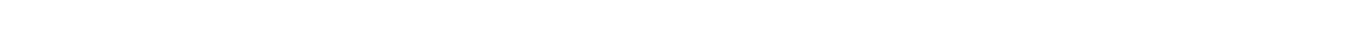 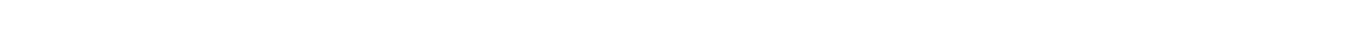  FALL SEMESTER 2024July 16			     Registration and Mandatory Student Orientation 6:00-8:00 PMJuly 23 & 25                 	     Registration & Session I Begins (Tuesday & Thursday)August 20 & 22                     	     Session I Ends (Tuesday & Thursday)August 27 & 29	           	     Session II Begins (Tuesday & Thursday)September 2		      	     Labor Day-No Classes; Offices ClosedSeptember 24 & 26 	   	     Session II Ends (Tuesday & Thursday) October 1 & 3			     Fall Session III Begins (Tuesday & Thursday) October 7-11			     Fall Break-No Classes; Offices ClosedNovember 5 & 7			     Fall Session III Ends (Tuesday & Thursday)November 12 & 14		     Fall Session IV BeginsNovember 26-29			     Thanksgiving Break; No Classes November 26-29	 		     Offices Closed December 17 & 19		     Fall Session IV Ends (Tuesday & Thursday)December 20			     Semester EndsDecember 23- January 5	     Christmas Break; No Classes; Offices Closed     SPRING SEMESTER 2025January 6, 2025			Offices Reopen         January 6, 2025 		Registration and Mandatory Orientation January 7 & 9 			Spring Session I Begins (Tuesday and Thursday)January 20			Martin Luther King Day - Offices ClosedFebruary 4 &6			Spring Session I Ends (Tuesday and Thursday)February 11 &13		Spring Session II Begins (Tuesday & Thursday) March 1			Degree Application Deadline for May 2025 GraduatesMarch 11 & 13			Spring Session II Ends (Tuesday & Thursday)March 18 & 20			Spring Session III Begins (Tuesday & Thursday)April 7-11			Spring Break; No Classes; Offices ClosedApril 18			Good Friday (Offices Closed)	April 22 & 24			Spring Session III Ends (Tuesday & Thursday)April 29 - May 1			Spring Session IV Begins (Tuesday & Thursday)May 27 & 29			Spring Session IV Ends (Tuesday & Thursday)May 28			Semester Ends May 26			Memorial Day (Offices Closed)			SUMMER SESSION 2025        June 3 & 5		 	Summer Session Begins (Tuesday & Thursday)        June 27			Graduation Ceremony         July 1 & 3		            Summer Session Ends (Tuesday & Thursday)        July 4-July 14		            Summer Break (No Classes) 